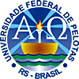 MINISTÉRIO DA EDUCAÇÃOUNIVERSIDADE FEDERAL DE PELOTASFORMULÁRIO DE SOLICITAÇÃO DE BOLSAS – CANDIDATO A BOLSISTA(preencha no computador, imprima e assine as declarações)1. Nome completo2. Curso					     	  3. Número de matrícula4. Email					     	  5. Telefone celular (com código de área)6. Número da carteira de identidade	             7. Número do CPF8. Nome do projeto/programa a que pretende concorrer como bolsista9. Requisitos para seleção (leia com atenção)Para candidatar-se a bolsas na área de extensão e cultura (Programas PROBEC ou PROEXT), o estudante deve preencher os seguintes requisitos:a) entregar no local de inscrição, no prazo estabelecido no respectivo edital:	- o documento FORMULÁRIO DE SOLICITAÇÃO DE BOLSA – CANDIDATO A BOLSA. O  documento deve estar impresso, preenchido e assinado;	- cópia do histórico escolar atualizado, fornecido pelo DRA/PRG.b) estar regularmente matriculado em Curso de Graduação da UFPEL;c) ter sido aprovado em pelo menos 3 disciplinas do curso em que está matriculado (incluindo disciplinas reaproveitadas);d) ter aprovação em 75% ou mais das disciplinas cursadas no curso em que está matriculado (incluindo disciplinas reaproveitadas);e) não receber qualquer outra bolsa paga por programas oficiais (excetuados os auxílios destinados pela Assistência Estudantil);f) apresentar tempo disponível para dedicar às atividades relativas ao projeto/programa de extensão do edital disputado.Para poder candidatar-se a Bolsa PERMANÊNCIA (quando se aplica), deverá preencher os seguintes requisitos.a) todos os requisitos exigidos para a Bolsa PROBEC;b) ser estudante assistido pela Política Nacional de Assistências Estudantil (PNAES), através de um dos seguintes programas geridos pela Pró-Reitoria de Assuntos Estudantis: moradia estudantil, auxílio moradia, auxílio alimentação, auxílio transporte, auxílio instrumental odontológico e auxílio pré-escolar.Assinale, a seguir, o tipo de bolsa para a qual pretende concorrer:10. Declaração de ciência das condições de inscriçãoDeclaro: (a) que estou ciente de todos os requisitos exigidos para candidatar-me a Bolsas de extensão e cultura e/ou Bolsas PERMANÊNCIA no âmbito dos Editais PROBEC e/ou PROEXT.(b) que preencho todos os requisitos acima referidos, de acordo com a opção de seleção assinalada no item 9 desta ficha de inscrição.Pelotas, (escreva a data de preenchimento).___________________________________Escreva aqui o nome completo do candidato12. Disponibilidade de horários – marque com “x” todos os seus horários disponíveis (a disponibilidade poderá ser considerada para a seleção)11. Declaração de disponibilidade de tempo para 20 horas de atividades semanais como bolsista de extensão.Eu, (apague este parêntese e digite seu nome completo)abaixo assinado(a), aluno(a) regularmente matriculado(a) no Curso de (apague este parêntese e digite o curso) declaro que disponho de 20 (vinte) horas semanais para as atividades previstas no projeto indicado no item , conforme os horários disponíveis abaixo identificados para o 1º semestre de 2013.Pelotas, (escreva a data de preenchimento).___________________________________Escreva aqui o nome completo do candidato(Preencha o recibo abaixo; depois, peça ao responsável por receber sua inscrição, que o destaque e assine) RECIBO DE INSCRIÇÃORecebi do estudante (apague este parêntese e escreva seu nome)                          sua inscrição como candidato a bolsa de extensão no Projeto/Programa (apague este parêntese e escreva o nome do projeto/programa)                           no âmbito do Edital PROBEC 2013/Anual.Pelotas, ___ /___ / _________________________________________________________	Nome de quem recebeu a inscrição: (  ) XBolsa PROBEC, apenas.Bolsa PROBEC ou Bolsa PERMANÊNCIA (qualquer delas).Bolsa PROEXT/MEC (projetos vinculados a este programa).SEGTERQUAQUISEX8h00 - 9h009h00 - 10h0010h00 - 11h0011h00 - 12h0013h00 - 14h0014h00 - 15h0015h00 - 16h0016h00 - 17h0017h00 - 18h0018h00 - 19h0019h00 - 20h0020h00 - 21h0021h00 - 22h00